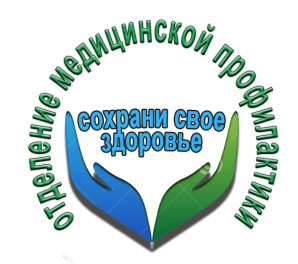 				Пришли праздники!!! Ура!!!! Но….Помните!  «Пьяный в воде - наполовину утопленник»Купаться в нетрезвом виде строго воспрещается!По статистике, каждый четвертый утонувший был в состоянии алкогольного опьянения. 
Поэтому!
       • Купайтесь в установленных местах: на пляжах, водных станциях, в специально оборудованных и разрешенных местах. 
       • Ни в коем случае не оставляйте без присмотра вблизи открытой воды малолетних детей!
       • Не заплывайте далеко от берега и рассчитывайте свои силы. 
       • Не купайтесь в нетрезвом виде! 
       • Не купайтесь долго в холодной воде.
       • Не стоит пытаться переплывать реки и озера на спор.Не ныряйте в местах с неизвестной глубиной, так как можно удариться головой о грунт, потерять сознание и погибнуть.А еще…помните об этом!
"Кодекс Российской Федерации об административных правонарушениях" от 30.12.2001 N 195-ФЗ (ред. от 03.04.2018) Статья 20.21. Появление в общественных местах в состоянии опьяненияПоявление на улицах, стадионах, в скверах, парках, в транспортном средстве общего пользования, в других общественных местах в состоянии опьянения, оскорбляющем человеческое достоинство и общественную нравственность, -влечет наложение административного штрафа в размере от пятисот до одной тысячи пятисот рублей или административный арест на срок до пятнадцати суток.(в ред. Федеральных законов от 22.06.2007 N 116-ФЗ, от 21.12.2013 N 365-ФЗ)ГУЗ «Липецкая РБ»